Rx: Academic Style   	Academic Style Lesson AS 1: Capitalization	Academic Style Lesson AS 2: Get/Got	Academic Style Lesson AS 3: A Lot	Academic Style Lesson AS 4: No Texting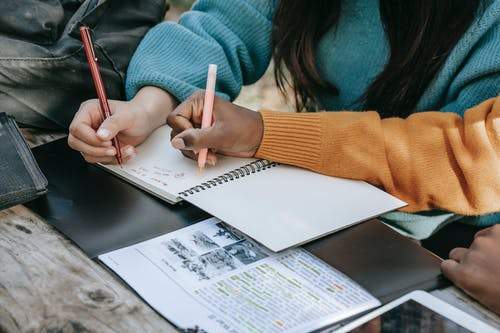 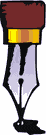 Academic Style Lesson AS 1: CapitalizationCapitalization can be a bit tricky, but the general rule is that we capitalize words that appear on a map, a calendar, or people’s names. Also, we always capitalize the word I. Exceptions: We don’t capitalize the seasons: summer, winter, spring, and fall.We DO capitalize historical events: the Depression, the Vietnam War, We DO capitalize a person’s title when using that title as part of the person’s name: Doctor Addams, Professor McGinleyWe DO capitalize geographic features when referring to a specific place: Hudson River, Rocky MountainsWe DO capitalize words in a title of literature, music, or a work of art.(Note: We DON”T capitalize prepositions: in, on, at, for, with)Note: Don’t forget to italicize titles. Now, you: Correct your capitalization errors. For each word that should or should not be capitalized, write the reason.Academic Style Lesson AS 2: Elevate Your Language Tone I: Get/Got  Gone!In school and for business, we learn to write in a formal language tone. When we speak or write to friends and family, we speak and write in an informal tone. One easy way to change from an informal tone to a more formal tone is to eliminate any form of the word get (get, gets, getting, got, gotten). You will find that just by exchanging any form of these words with another word, you have achieved a more formal writing style!     Now, you:Look through your paper. Locate any form of get, such as get, getting, got, gotten. Replace those words. Now, you have elevated your language tone!Hi-lite your replacement.Academic Style Lesson AS 3: Elevate Your Language Tone II: A Lot: Where You Park Your CarIn school and for business, we learn to write in a formal language tone. When we speak or write to friends and family, we speak and write in an informal tone. One easy way to change from an informal tone to a more formal tone is to avoid the words a lot. All you have to do is exchange the words a lot with the words a great many or a great deal, and you will have achieved a more formal writing tone!     Now, you:Look through your paper. Locate where you write a lot or alot.  Replace it with a great many or a great deal, depending on how which phrase sounds better to you.Hi-lite your replacement.Academic Style Lesson AS 4: Elevate Your Language Tone III: This is a NO TEXTING Zone  In school and for business, we learn to write in a formal language tone. When we speak or write to friends and family, we speak and write in an informal tone. One easy way to change from an informal tone to a more formal tone is to avoid the abbreviations and symbols (such as &, +, @). In formal writing, we use proper words instead of abbreviations and symbols. Very few abbreviations are acceptable in formal writing.      Now, you:Look through your paper. Hi-lite and replace all abbreviations and symbols. (Exceptions: Mr., Mrs., and Dr. when used directly in front of the doctor’s name)